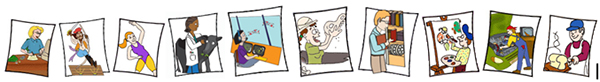 Jigsaw Bingo
This is a simple Mix & Match Activity that can be played in the family or as an individual. 
Target group: Primary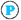 Instructions: Before the game. For individuals: 
1.  Cut up the images/jobs individually – they are on pages 3, 4 & 5. There are 40 images. Put them into an envelope. 2. Cut up the matching names of the jobs individually and place into an envelope. 3. Cut up the individual 12 categories (last page). Before the game. For Families: 1.  Photocopy each set of images for each group within your family. Cut up the images/jobs individually – they are on pages 3, 4 & 5. There are 40 images. Put them into envelopes for each group. Each group should have 40 images in their own envelope.  2. Photocopy each set of job names for the number of groups within the family. Cut up the matching names of the jobs individually and place into an envelope. Each family group should have an envelope with 40 names inside. 3. Cut up the individual 12 categories (last page). How to PlayYou are to match the image of the job with the name of the job. Select one image from the envelope and one name from its envelope. Kept both of them (image and job name) in front of you to match when you can. If you are playing as a family, kept both the image and name in front of you too. As you select more images and names you should be able to match them up. In a family, the first pair that finishes the 40 images & names sings out “Bingo”.   
You are then to as a family or as an individual classify each of these jobs into one of the following 12 classification categories as seen on the Information Desk and give reasons why you have put these jobs into these categories. 

 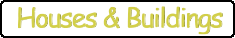 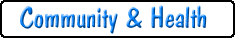 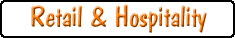 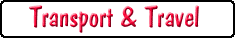 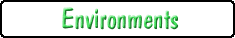 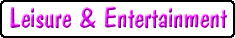 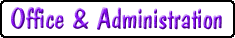 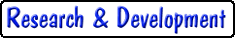 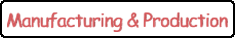 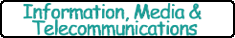 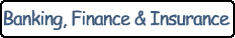 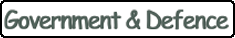 You can check your answers on the website. https://www.onthejob.education 
   Reflection

Did you have the jobs in the “correct” classification category? 
Discuss why you think your classification is different from how “On the Job” classifies these jobs. Job Images to be cut up and put into an envelope. 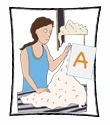 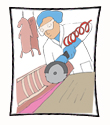 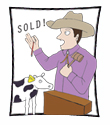 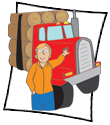 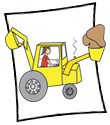 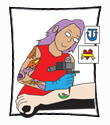 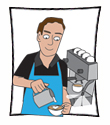 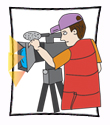 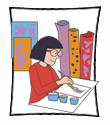 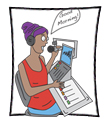 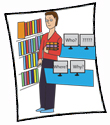 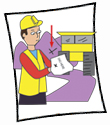 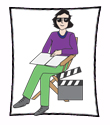 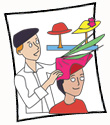 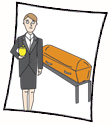 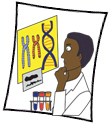 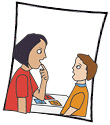 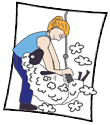 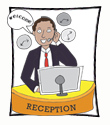 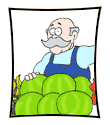 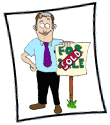 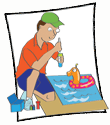 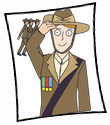 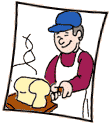 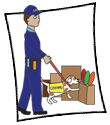 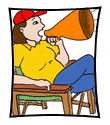 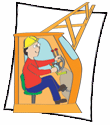 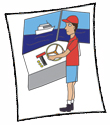 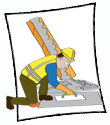 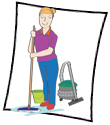 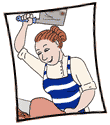 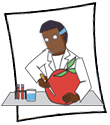 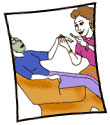 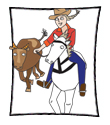 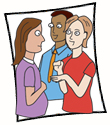 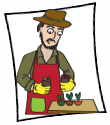 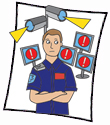 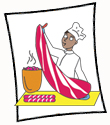 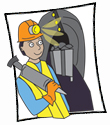 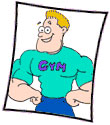 Job names to be cut up and put into envelopes. Put your Jobs into these Categories and check with “On the Job”




Wool ClasserLibrarianGreen GrocerAbattoir WorkerMining EngineerRadio PresenterAuctioneerFilm ProducerReal Estate AgentLogging Truck DriverMillinerPool TechnicianMobile Plant OperatorFuneral DirectorArmy OfficerTattoo ArtistGeneticistBakerShearerSpeech PathologistBorder Security OfficerReceptionistTextile DesignerDirectorCrane OperatorCinematographerCoxswainConcreterCleanerButcherBiotechnologistBeauticianJillarooInterpreterHorticulturalistSecurity ConsultantConfectionerMinerFitness InstructorBarista